“Jangan berhenti berusaha ketika kita menemui kegagalan, karena kegagalan adalah cara Tuhan mengajari kita tentang arti kesungguhan. Kegagalan merupakan keberhasilan yang tertunda karena itu untuk sebuah keberhasilan membutuhkan kesungguhan, kerja keras yang diiringi do’a”Percaya ALLAH akan selalu memberikan yang terbaik bagi mereka yang mau BERUSAHA, BERSABAR dan BERDO’A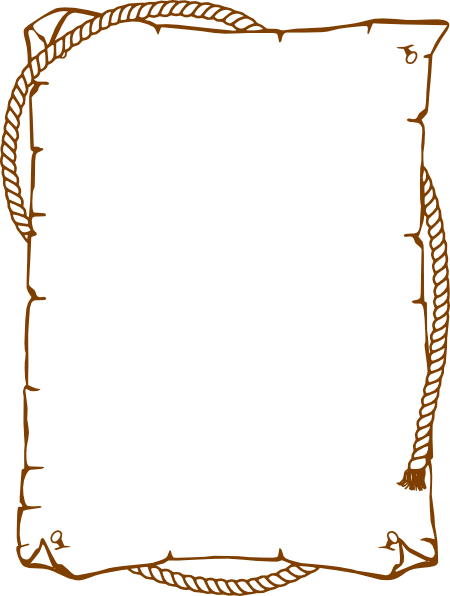 Skripsi ini aku persembahkan untuk kalian
orang-orang yang paling aku sayangi di hidupku terutama untuk kedua orang tuaku BAPAK dan UMAK yang selalu berusaha memberikan yang terbaik untukkuUntuk KAKAK, ABANG dan orang-orang yang selalu memberikan semangat untukku, serta selalu memberikan dukungan dan do’a kepadakuKasih sayang dan do’a tiada henti aku panjatkan untuk kalian semua